       Two hospitals.  One goal.  The very best care close to home.      	               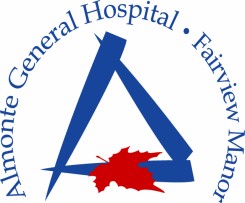 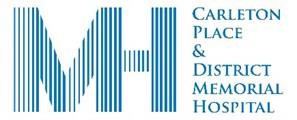 Integrated Informatics CoordinatorPermanent Full-TimeAlmonte General Hospital and Carleton Place & District Memorial Hospital created the Mississippi River Health Alliance (MRHA) in 2016 to formalize their commitment to work together to improve each patient and resident’s overall health care experience through a strong, coordinated system of care. Each hospital remains a separate corporation with its own Board of Directors and Foundation. An integrated Senior Team leads the two Hospitals, as well as Fairview Manor and Lanark County Paramedic Service which are operating divisions of AGH. Over 600 caring staff, physicians and midwives provide excellent primary, acute and long-term care to citizens of Lanark County, West Ottawa and Renfrew County. Reporting directly to the Vice President of Diagnostic Service, Performance and CFO, the Integrated Informatics Coordinator will be responsible for the planning, design, development, training, implementation, evaluation and support of clinical information systems initiatives. The position brings the clinical knowledge and leadership required to lead clinicians, departments and programs through business process and patient flow redesign. The Integrated Clinical Informatics Coordinator is the liaison between the clinical stakeholders and Information Systems.The position is responsible for providing clinicians with computer system support, and for resolution of systems issues. The Integrated Clinical Informatics Coordinator designs, develops, implements, evaluates and maintains training and support programs to assist clinicians to develop and retain the clinical systems knowledge and skills required to excel in the automated health care environment. The position supports the use of the Electronic Health Record by employing clinical informatics theories, concepts, methods, and tools to analyze information and information system requirements. The position is responsible to act as a liaison to the workgroups within the GBIN of Cerner Partners project office and the Meditech of Champ Partners office, to ensure representation and feedback for improvements and changes are provided.  In carrying out the responsibilities above and in the interest of patient care, will be fully knowledgeable and committed to understanding and abiding by the corporation’s mission, vision and values while complying with  applicable policies/procedures to include but not limited to, code of conduct, health & safety, confidentiality/privacy, risk management and quality improvement.DUTIES & RESPONSIBILITIES:onUnion)Acts as a liaison/facilitator between GBIN project teams including CPOE, physician documentation, and electronic medication administration in support of clinical practice, system design, and implementation requirements locally at AGH. Acts as a liaison/facilitator between Champ project teams including CPOE, physician documentation, and electronic medication administration in support of clinical practice, system design, and implementation requirements locally at CPDMH. Acts as a resource for clinical staff and teams at AGH/ CPDMH regarding future technological advancements to aid in the delivery of quality patient care.Ensures that clinical documentation system design follows evidence based best practice and will be supported through streamlined processes at AGH/CPDMH.  Trains staff on system use and works across multiple departments to integrate the sharing of informationFacilitates projects involving Electronic Medical Records and streamline of processesWorks in conjunction with the Educator to ensure proper onboarding of new employeesOther information technology projectsQUALIFICATIONS:Professional/technical knowledge: Minimum three (3) years previous experience with configuring/building clinical applications in a hospital information system supporting clinical workflows. Proven understanding of clinical service delivery in a hospital environment Demonstrated leadership skills Demonstrated facilitator skills Strong knowledge of project management methodology and tools Strong organizational and time management skillsExcellent communication and leadership skillsGood command of Windows, Microsoft Office (Outlook, Word, Excel)Preferred: Health Information Management, Clinical Informatics Certificate Undergraduate preparation in Nursing or Allied Health Discipline Current registration with a CNO or Allied Health Discipline (regulated college) Certificate in Adult LearningPrevious experience using the Cerner and/or Meditech electronic health record is an assetPrevious experience with chart auditing would be considered an asset.Qualified candidates are invited to submit their resumes by noon on June 20th, 2022 to: Angela McLean, Integrated Human Resources Manager, Recruitment Email: amclean@agh-fvm.com We thank all candidates who apply; only those selected for an interview will be contacted.  If you require accommodation throughout any part of the recruitment process, please contact Human Resources to let us know how  we may assist you.Please note that according to the CPDMH/AGH/FVM Vaccination Policies, all applicants must be fully vaccinated unless they can provide the proof of a valid medical contraindication or exemption on the basis of protected grounds under the Ontario Human Rights Code in order to be considered for any staff or volunteer opportunities. Upon hiring, applicants must provide the proof of either government issued documentation proving they have been fully vaccinated, or present supporting documentation of a valid medical contraindication or exemption under Ontario Human Rights Code.